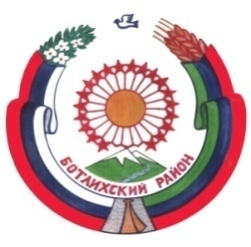 РЕСПУБЛИКА ДАГЕСТАНСОБРАНИЕ ДЕПУТАТОВ МУНИЦИПАЛЬНОГО РАЙОНА «БОТЛИХСКИЙ РАЙОН»С.3 р.207.12.2015г.Решение третьей сессии Собрания депутатов муниципального района «Ботлихский район» от 07 декабря 2015 года         О проекте Комплексной Программы развития Ботлихского района на 2016 год          В соответствии с Федеральным законом от 06.10.2003 N 131-ФЗ "Об общих принципах организации местного самоуправления в Российской Федерации", Уставом муниципального района «Ботлихский район», Собрание депутатов муниципального района решает:            1. Утвердить проект Комплексной Программы развития Ботлихского района на 2016 год согласно приложению.          2. Опубликовать настоящее решение в районной газете «Дружба» и разместить на официальном сайте муниципального района «Ботлихский район» в сети «Интернет».              Глава муниципального района                                                 М. Патхулаев